Акт N  25отлова безнадзорных животныхИП Гиливанов С.В. ОГРНИП 316491000053540, именуемый в дальнейшем "Исполнитель", в лице Безгиной О.В.(должность, Ф.И.О.), действующей на основании Контракта № 13 от 12.01.2022(Устава, доверенности, паспорта), в соответствии с Договором оказания услуг по отлову безнадзорных животных от "___"___________ ____ г. N _____ (далее - Договор) составил_ настоящий Акт о нижеследующем:1. На основании Заказа-наряда Заказчика от "___"___________ ____ г. N ____ Исполнитель в лице Ловца (автомобиль: марка Mitsubishi Delika , госномер A 773) на территории пгт.Омсукчан произвел отлов безнадзорного животного.Категория животного: собакаИдентификационная метка (способ и место нанесения): визуальная ушная бирка № 1050Государственный регистрационный номер (ГСИЦ) _________________.Пол: сукаПорода:   беспороднаяОкрас :  серо-чепрачныйШерсть:  очень густая средней длины Уши:  на половину  стоячиеХвост: загнутыйРазмер: 23 кгВозраст: 2 годаОсобые приметы : нетЦель отлова: вакцинация , стерилизация2. Животное помещено в передержку бездомных животных по адресу: ул .Строителей 63. Настоящий Акт составлен в ____3_ экземплярах, имеющих одинаковую юридическую силуПриложение № 3к Техническому заданиюКАРТОЧКАучета животного и проведения ветеринарных мероприятийN 25  от "04" мая  2022 г.                       ┌────────────────────┐                       │                    │                       │   ФОТО животного                   │                       │                    │                       └────────────────────┘1. Сведения о животном: ____________________________________________________________1.1. Вид животного: собака1.2. Пол животного:   сука1.3. Кличка животного: Мася1.4. Предполагаемый возраст животного: 2 года1.5. Порода: беспородная1.6. Окрас:  серо-чепрачный1.7. Описание: собака небольшая 1.8. Особые приметы: нет1.9. Вес животного:   23 кг1.10. Адрес или район проживания животного, дата отлова: п. Омсукчан ,ул. Школьная 19; 04.05.20221.11. Дополнительная информация о животном: на задних лапах очень большие двойные пятые пальцы, предполагается удаление2. Сведения о владельце, приюте (нужное подчеркнуть): _________________________________2.1. Фамилия, имя, отчество владельца: ________________________________________________2.2. Адрес: ________________________________________________________________________2.3. Телефон: ______________________________________________________________________2.4. Приют: передержка для бездомных животных пгт.Омсукчан2.6. Адрес приюта: ул.Строителей 62.7. Телефон: ______________________________________________________________________3. Идентификация животного: ________________________________________________________3.1. Номер клейма: _________________________________________________________________3.2. Номер подкожного чипа: ________________________________________________________3.3. Номер визуальной ушной бирки:  10503.4. Номер электронной ушной бирки: _________________________________________________4. Первичный клинический осмотр животного без владельца (согласно N п/п журнала осмотра отловленных животных) N 25 от "04 " мая 2022г.4.1. Заключение о состоянии здоровья животного: животное здорово 5. Сведения о проведенных ветеринарных мероприятиях:5.1. Обработка от эко- и эндопаразитов: 05.05.2022 (дата)5.2. Вакцинация от бешенства: 05.05.2022 (дата)6. Сведения о проведенной операции по стерилизации (кастрации):6.1. Дата операции: 06.05.20226.2. Тип операции: овариогистерэктомия 7. Эвтаназия:  (дата)8. Причина эвтаназии :  9. Помощь ассистента при проведении ветеринарных мероприятий:  НЕТ 	Акт N _25Стерилизации (кастрации) безнадзорного животногоИП Гиливанов С.В. ОГРНИП 316491000053540, именуемый в дальнейшем "Исполнитель", в лице Безгиной О.В.(должность, Ф.И.О.), действующей на основании Контракта № 13 от 12.01.2022(Устава, доверенности, паспорта), в соответствии с Договором оказания услуг по отлову безнадзорных животных от "___"___________ ____ г. N _____ (далее - Договор) составил_ настоящий Акт о нижеследующем:1. На основании Заказа-наряда Заказчика от "___"___________ ____ г. N ____ Исполнитель в лице Ловца (автомобиль: марка Mitsubishi Delika , госномер A 773) на территории пгт.Омсукчан произвел отлов безнадзорного животного.Категория животного: собакаИдентификационная метка (способ и место нанесения): визуальная ушная бирка № 1050Государственный регистрационный номер (ГСИЦ) ___________________.Пол: сукаПорода: беспороднаяОкрас  : серо-чепрачныйШерсть:  средней длина,  очень густаяУши: на половину стоячиеХвост: загнутыйРазмер:   23 кгВозраст:  2 годаОсобые приметы: нетЦель отлова: ___вакцинация , стерилизация2. Животное помещено в передержку для бездомных животных по адресу : ул .Строителей 63. "06 "  мая 2022 г. животному произведена операция по стерилизации ветеринарным врачом   Безгиной О.В.(Ф.И.О.) в стационаре ул .Строителей 64. Настоящий Акт составлен в __3____ экземплярах, имеющих одинаковую юридическую силуВрач:________________/__Безгина О.В.________________ (подпись/Ф.И.О.)ЗАКЛЮЧЕНИЕна возврат животного без владельцевна прежние места обитанияN  25  от "25" мая 2022  г.Данные о животномЖивотное не проявляет признаков агрессии, не представляет угрозы здоровью граждан        Приложение № 10к Техническому заданиюАКТвозврата животного на прежнее место его обитанияN   25  от "25"   мая  2022 г.Наименование организации, осуществляющей возврат_временная передержка для бездомных животныхАдрес (место) выпуска животного : пгт  .Омсукчан , ул .Школьная 19, животное не проявляет признаков агрессии и не представляет опасности для людейДанные о животномОтветственное лицо:  Безгина О.В.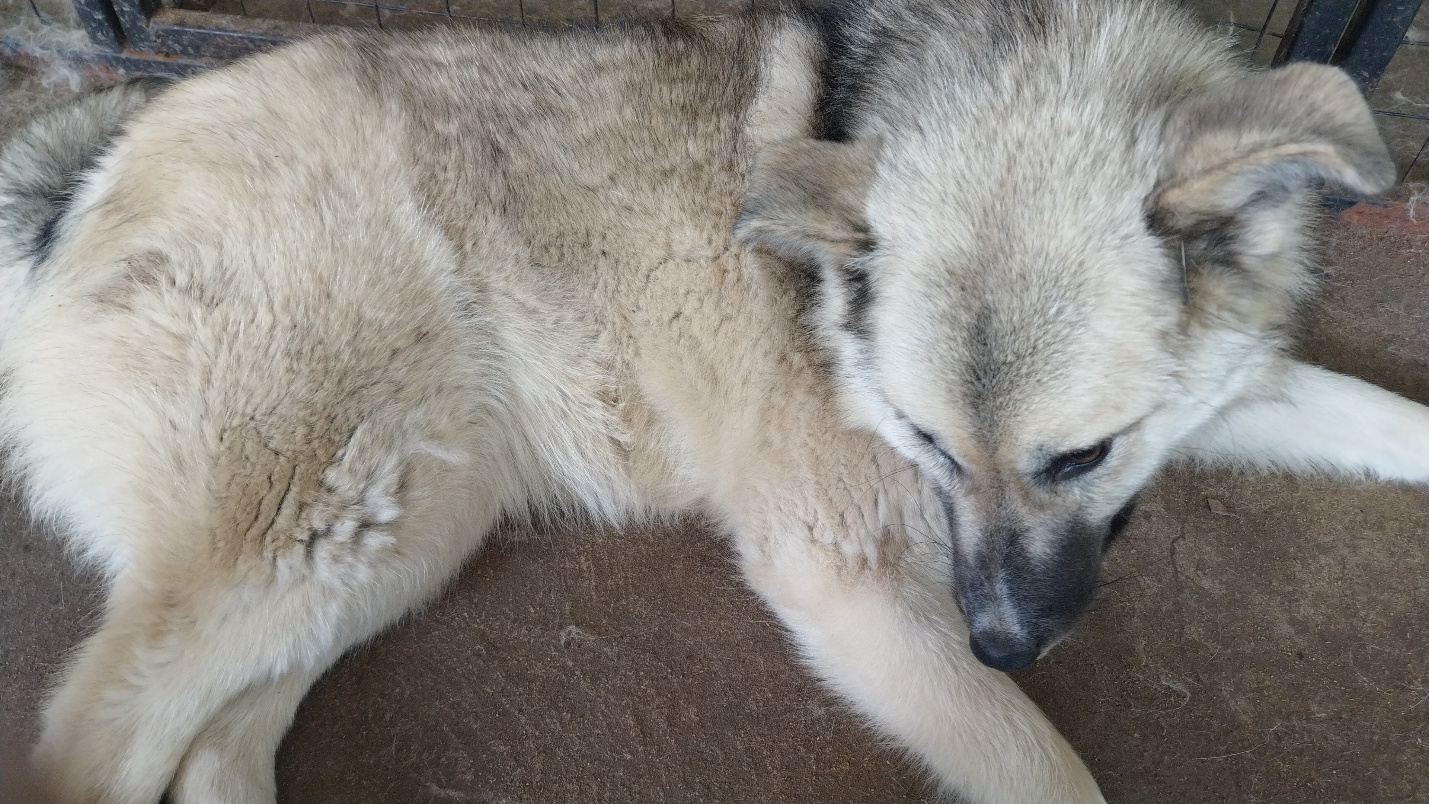          П.Омсукчан" 04 " 05 .2022 г.Ловец:Исполнитель:________/Безгина О.В..(подпись/Ф.И.О.)_______/_Безгина О.В. (подпись/Ф.И.О.)Подпись ветеринарного врача (фельдшера), проводившего ветеринарные мероприятияПодпись ветеринарного врача (фельдшера), проводившего ветеринарные мероприятияПодпись ветеринарного врача (фельдшера), проводившего ветеринарные мероприятияБезгина О.В.(подпись)(Ф.И.О.)П.Омсукчан"06"  мая  2022 г.Вид животногособакаКарточка учета№ 25  от04.05.2022Дата стерилизации06.05.2022Ветеринарный специалистБезгина О.В.(подпись)(ФИО)Вид животного  собака  собакаНаличие идентификационных меток   визуальная ушная бирка № 1050Карточка учета № 25 от 04.05.2022г Должность  ветеринарный специалистФИО  Безгина О.ВПодпись